Домашнее задание по сольфеджио 4 классПовторить новую тему - СИНКОПЫ.                                         Синкопы. Виды синкопСинкопа в музыке – это смещение ритмического ударения с сильной доли на слабую.Синкопы чаще всего возникают при появлении длинных звуков на слабую долю после коротких длительностей на сильной доле.Такие синкопы обычно звучат остро, повышают энергичность музыки, часто можно услышать их в танцевальной музыке. Например: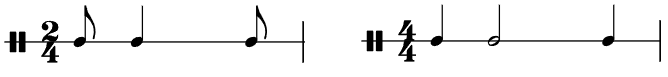 Можно выделить другой вид синкоп, когда длинный звук на слабом времени появляется после паузы на сильной доле. Например: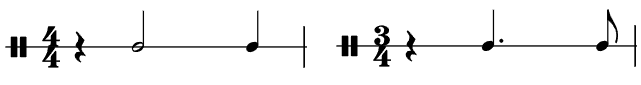 Также синкопы могут возникать при появлении длинных звуков на границе двух тактов (междутактовые синкопы). В таких случаях нота начинает звучать в конце одного такта, а заканчивает – уже в следующем. Две части одного звука, расположенные в соседних тактах, соединяются с помощью лиги. При этом продолжение длительности занимает время сильной доли, которая, получается, пропускается, то есть не ударяется. Например: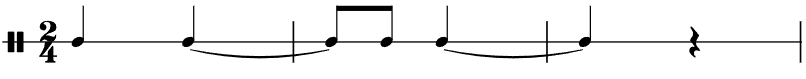 Изменить длительности нот в данной мелодии так, чтобы хотя бы раз в 1-2 такта мелодия была в синкопированном ритме. Например: в 1 такте оставим ритм как есть, во втором - добавим синкопу, в третьем - снова оставим как есть и т.д. (см. ниже)ВАЖНО! Саму мелодию не меняйте ни в коем случае. Если в мелодии написано, что после ноты “Соль” идет нота “Ля” - вы не меняете их высоту, не убираете ноты, а просто изменяете их длительности так, чтобы в такте получилась синкопа. Примеры синкоп я указала выше в д/з. 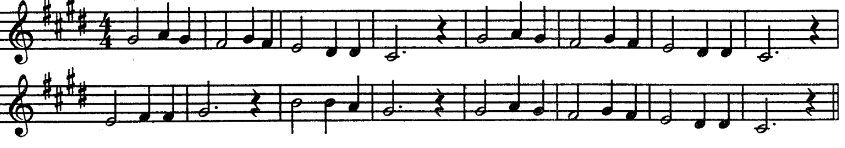 В тетрадь записывайте сразу готовый вариант мелодии с синкопами. Исходный вариант переписывать не нужно.Дорогие ребята и родители! По всем вопросам (непонятная тема, трудности с домашним заданием и др.) можно и нужно писать мне на почту darsert.solf@gmail.com